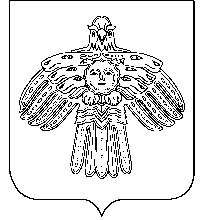 «Новый Бор» сикт овмодчоминса                                                     Администрация сельского поселенияадминистрация                                             «Новый Бор» П О С Т А Н О В Л Е Н И ЕШ У ö Мот 25 декабря 2020 года № 12/48пст. Новый Бор, Республика Коми  В соответствии со статьей 160.1 Бюджетного кодекса Российской Федерации, решением Совета сельского поселения от 24 декабря 2020 года № 4-32/2«О бюджете муниципального образования сельского поселения «Новый Бор» на 2021 год и  на плановый период  2022 и 2023 годов», администрация сельского поселения «Новый Бор» ПОСТАНОВЛЯЕТ:1. Наделить администрацию муниципального образования сельского поселения «Новый Бор» в 2021 году и плановом периоде 2022 и 2023 годов полномочиями администратора доходов бюджета муниципального образования сельского поселения «Новый Бор» по перечню доходов, согласно приложению.2. Обеспечить выполнение администрацией сельского поселения функций администратора доходов бюджета муниципального образования сельского поселения «Новый Бор», руководствуясь следующими бюджетными полномочиями:2.1. Начисление, учет, контроль за правильностью исчисления, полнотой и своевременность осуществления платежей в бюджет, пеней и штрафов по ним.2.2. Принятие решения о возврате уплаченных (взысканных) платежей в бюджет, пеней и штрафов и предоставление заявки на возврат в Управление Федерального казначейства по Республике Коми для осуществления возврата в порядке, установленном Министерством финансов Российской Федерации.2.3. Принятие решения о зачете (уточнении) платежей в бюджете муниципального образования сельского поселения «Новый Бор» и предоставление уведомления в Управление Федерального казначейства по Республике Коми.2.4. Доведение  до плательщиков банковских реквизитов для перечисления платежей по администрируемым  доходам на счет 40101 Управления Федерального казначейства по Республике Коми.2.5. Формирование бюджетной отчетности, необходимой для осуществления администрацией сельского поселения  полномочий главного администратора доходов бюджета муниципального образования сельского поселения «Новый Бор».2.6. Составление и предоставление администрацией муниципального образования сельского поселения бюджетных проектировок по доходам на очередной финансовый год и среднесрочную перспективу, а также пояснительной записки к ним в установленные сроки.3. Контроль за исполнением настоящего постановления возложить на Михальченя Надежду Тимофеевну заведующую сектором финансового и бухгалтерского учета  администрации сельского поселения «Новый Бор».          4. Считать утратившим силу с 01 января 2021 года постановление администрации сельского поселения «Новый Бор» от 23 декабря 2019 года № 12/120 «О наделении администрации сельского поселения «Новый Бор» полномочиями администратора доходов бюджета сельского поселения «Новый Бор» на 2020 год и плановый период 2021 и 2022 годов».5. Постановление вступает в силу со дня принятия и распространяется на правоотношения, возникающие с 01 января 2021 года.Глава сельского поселения «Новый Бор»                                        Н.А. АртееваО наделении администрации сельского поселения «Новый Бор» полномочиями администратора доходов бюджета сельского поселения «Новый Бор» на 2021 год и плановый период 2022 и 2023 годовПриложениеПриложениеПриложениек постановлению администрациик постановлению администрациик постановлению администрациисельского поселения "Новый Бор"сельского поселения "Новый Бор"сельского поселения "Новый Бор"от "25" декабря 2020 года № 12/48от "25" декабря 2020 года № 12/48от "25" декабря 2020 года № 12/48Перечень администраторов доходов бюджета муниципального образования сельского поселения «Новый Бор»Перечень администраторов доходов бюджета муниципального образования сельского поселения «Новый Бор»Перечень администраторов доходов бюджета муниципального образования сельского поселения «Новый Бор»Перечень администраторов доходов бюджета муниципального образования сельского поселения «Новый Бор»Перечень администраторов доходов бюджета муниципального образования сельского поселения «Новый Бор»Код бюджетной классификации Российской ФедерацииКод бюджетной классификации Российской ФедерацииКод бюджетной классификации Российской ФедерацииНаименование администратора доходов бюджета сельского поселения «Новый Бор»Наименование администратора доходов бюджета сельского поселения «Новый Бор»11122Администрация сельского поселения "Новый Бор" Администрация сельского поселения "Новый Бор" 1 08 04020 01 0000 1101 08 04020 01 0000 110Государственная пошлина за совершение нотариальных действий должностными лицами органов местного самоуправления, уполномоченными в соответствии с законодательными актами Российской Федерации на совершение нотариальных действий Государственная пошлина за совершение нотариальных действий должностными лицами органов местного самоуправления, уполномоченными в соответствии с законодательными актами Российской Федерации на совершение нотариальных действий 1 11 05035 10 0000 1201 11 05035 10 0000 120Доходы от сдачи в аренду имущества, находящегося в оперативном управлении  органов управления поселений  и созданных ими учреждений (за исключением имущества муниципальных бюджетных и автономных учрежденийДоходы от сдачи в аренду имущества, находящегося в оперативном управлении  органов управления поселений  и созданных ими учреждений (за исключением имущества муниципальных бюджетных и автономных учреждений  1 11 05075 10 0000 120  1 11 05075 10 0000 120Доходы от сдачи в аренду имущества, составляющего казну сельских поселений (за исключением земельных участков)Доходы от сдачи в аренду имущества, составляющего казну сельских поселений (за исключением земельных участков)1 11 09045 10 0000 1201 11 09045 10 0000 120Прочие поступления от использования имущества, находящегося в собственности поселений (за исключением имущества муниципальных бюджетных и автономных учреждений, а также имущества муниципальных унитарных предприятий, в том числе казенных)Прочие поступления от использования имущества, находящегося в собственности поселений (за исключением имущества муниципальных бюджетных и автономных учреждений, а также имущества муниципальных унитарных предприятий, в том числе казенных)1 13 02995 10 0000 1301 13 02995 10 0000 130Прочие доходы от компенсации затрат бюджетов поселенийПрочие доходы от компенсации затрат бюджетов поселений1 14 02052 10 0000 4401 14 02052 10 0000 440Доходы от реализации имущества, находящегося в оперативном управлении учреждений, находящихся в ведении органов управления поселений (за исключением имущества муниципальных бюджетных и автономных учреждений), в части реализации материальных запасов по указанному имуществуДоходы от реализации имущества, находящегося в оперативном управлении учреждений, находящихся в ведении органов управления поселений (за исключением имущества муниципальных бюджетных и автономных учреждений), в части реализации материальных запасов по указанному имуществу1 14 02053 10 0000 4101 14 02053 10 0000 410Доходы от реализации иного имущества, находящегося в собственности поселений (за исключением имущества муниципальных бюджетных и автономных учреждений, а также имущества муниципальных унитарных предприятий, в том числе казенных), в части реализации основных средств по указанному имуществуДоходы от реализации иного имущества, находящегося в собственности поселений (за исключением имущества муниципальных бюджетных и автономных учреждений, а также имущества муниципальных унитарных предприятий, в том числе казенных), в части реализации основных средств по указанному имуществу1 14 02053 10 0000 4401 14 02053 10 0000 440Доходы от реализации иного имущества, находящегося в собственности поселений (за исключением имущества муниципальных бюджетных и автономных учреждений, а также имущества муниципальных унитарных предприятий, в том числе казенных), в части реализации материальных запасов по указанному имуществуДоходы от реализации иного имущества, находящегося в собственности поселений (за исключением имущества муниципальных бюджетных и автономных учреждений, а также имущества муниципальных унитарных предприятий, в том числе казенных), в части реализации материальных запасов по указанному имуществу1 14  04050 10 0000 4201 14  04050 10 0000 420Доходы от продажи нематериальных активов, находящихся в собственности поселенийДоходы от продажи нематериальных активов, находящихся в собственности поселений1 16 10061 10 0000 1401 16 10061 10 0000 140Платежи в целях возмещения убытков, причиненных уклонением от заключения с муниципальным органом сельского поселения (муниципальным казенным учреждением) муниципального контракта, а также иные денежные средства, подлежащие зачислению в бюджет сельского поселения за нарушение законодательства Российской Федерации о контрактной системе в сфере закупок товаров, работ, услуг для обеспечения государственных и муниципальных нужд (за исключением муниципального контракта, финансируемого за счет средств муниципального дорожного фонда)Платежи в целях возмещения убытков, причиненных уклонением от заключения с муниципальным органом сельского поселения (муниципальным казенным учреждением) муниципального контракта, а также иные денежные средства, подлежащие зачислению в бюджет сельского поселения за нарушение законодательства Российской Федерации о контрактной системе в сфере закупок товаров, работ, услуг для обеспечения государственных и муниципальных нужд (за исключением муниципального контракта, финансируемого за счет средств муниципального дорожного фонда)1 16 10062 10 0000 1401 16 10062 10 0000 140Платежи в целях возмещения убытков, причиненных уклонением от заключения с муниципальным органом сельского поселения (муниципальным казенным учреждением) муниципального контракта, финансируемого за счет средств муниципального дорожного фонда, а также иные денежные средства, подлежащие зачислению в бюджет сельского поселения за нарушение законодательства Российской Федерации о контрактной системе в сфере закупок товаров, работ, услуг для обеспечения государственных и муниципальных нуждПлатежи в целях возмещения убытков, причиненных уклонением от заключения с муниципальным органом сельского поселения (муниципальным казенным учреждением) муниципального контракта, финансируемого за счет средств муниципального дорожного фонда, а также иные денежные средства, подлежащие зачислению в бюджет сельского поселения за нарушение законодательства Российской Федерации о контрактной системе в сфере закупок товаров, работ, услуг для обеспечения государственных и муниципальных нужд1 16 10100 10 0000 1401 16 10100 10 0000 140Денежные взыскания, налагаемые в возмещение ущерба, причиненного в результате незаконного или нецелевого использования бюджетных средств (в части бюджетов сельских поселений)Денежные взыскания, налагаемые в возмещение ущерба, причиненного в результате незаконного или нецелевого использования бюджетных средств (в части бюджетов сельских поселений)1 17 01050 10 0000 1801 17 01050 10 0000 180Невыясненные поступления, зачисляемые в бюджеты поселенийНевыясненные поступления, зачисляемые в бюджеты поселений1 17 05050 10 0000 1801 17 05050 10 0000 180Прочие неналоговые доходы бюджетов поселенийПрочие неналоговые доходы бюджетов поселений1 17 15030 10 0000 1501 17 15030 10 0000 150Инициативные платежи, зачисляемые в бюджеты сельских поселенийИнициативные платежи, зачисляемые в бюджеты сельских поселений 2 02 16001 10 0000 150 2 02 16001 10 0000 150Дотации бюджетам сельских поселений на выравнивание бюджетной обеспеченности из бюджетов муниципальных районовДотации бюджетам сельских поселений на выравнивание бюджетной обеспеченности из бюджетов муниципальных районов2 02 19999 10 0000 1502 02 19999 10 0000 150Прочие дотации бюджетам сельских поселенийПрочие дотации бюджетам сельских поселений2 02 29999 10 0000 1502 02 29999 10 0000 150Прочие субсидии бюджетам сельских поселенийПрочие субсидии бюджетам сельских поселений2 02 35930 10 0000 1502 02 35930 10 0000 150Субвенции бюджетам поселений на государственную регистрацию актов гражданского состоянияСубвенции бюджетам поселений на государственную регистрацию актов гражданского состояния2 02 35118 10 0000 1502 02 35118 10 0000 150Субвенции бюджетам поселений на осуществление первичного воинского учета на территориях, где отсутствуют военные комиссариатыСубвенции бюджетам поселений на осуществление первичного воинского учета на территориях, где отсутствуют военные комиссариаты2 02 30024 10 0000 1502 02 30024 10 0000 150Субвенции бюджетам поселений на выполнение передаваемых полномочий субъектов Российской ФедерацииСубвенции бюджетам поселений на выполнение передаваемых полномочий субъектов Российской Федерации 2 02 40014 10 0000 150 2 02 40014 10 0000 150Межбюджетные трансферты, передаваемые бюджетам поселений из бюджетов муниципальных районов на осуществление части полномочий по решению вопросов местного значения в соответствии с заключенными соглашениямиМежбюджетные трансферты, передаваемые бюджетам поселений из бюджетов муниципальных районов на осуществление части полномочий по решению вопросов местного значения в соответствии с заключенными соглашениями2 02 49999 10 0000 1502 02 49999 10 0000 150Прочие межбюджетные трансферты, передаваемые бюджетам сельских поселенийПрочие межбюджетные трансферты, передаваемые бюджетам сельских поселений2 07 05030 10 0000 1502 07 05030 10 0000 150Прочие безвозмездные поступления в бюджеты поселенийПрочие безвозмездные поступления в бюджеты поселений